Unternehmen GmbH
Name Nachname
Straße 123
12345 StadtMusterstadt, TT.MM.JJJJBewerbung für die Ausbildung zur BankkauffrauSehr geehrte Frau Beispiel,Diese Fragen sollten Sie beantworten:Einleitung: Wie bin ich auf das Unternehmen aufmerksam geworden?Warum möchte ich gerade diese Ausbildung absolvieren? Warum habe ich gerade dieses Unternehmen gewählt?Hauptteil: Was motiviert mich für diese Ausbildung?Welche relevanten Erfahrungen und Kompetenzen bringe ich bereits mit? Welche Soft Skills zeichnen mich aus? Was verbindet mich mit dem Unternehmen?Schluss:  Wann kann ich die Ausbildung beginnen?Welche Gehaltsvorstellung habe ich? (optional)Weitere allgemeine Tipps:Geben Sie in der Betreffzeile die genaue Ausbildungsbezeichnung an. Verwenden Sie individuelle und aussagekräftige Formulierungen statt Floskeln. Verweisen Sie nur auf für die Ausbildung relevante Erfahrungen und Kompetenzen.Nehmen Sie stets konkreten Bezug auf das Unternehmen.Achten Sie auf ein einheitliches und angemessenes Layout. Platzieren Sie in Ihrem Lebenslauf die relevanteste Kategorie ganz oben. Fügen Sie ein professionelles Bewerbungsfoto bei. Mit freundlichen Grüßen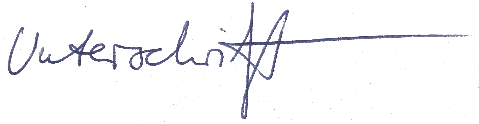 Max MusterProbleme bei der Bewerbung? Wir helfen Ihnen: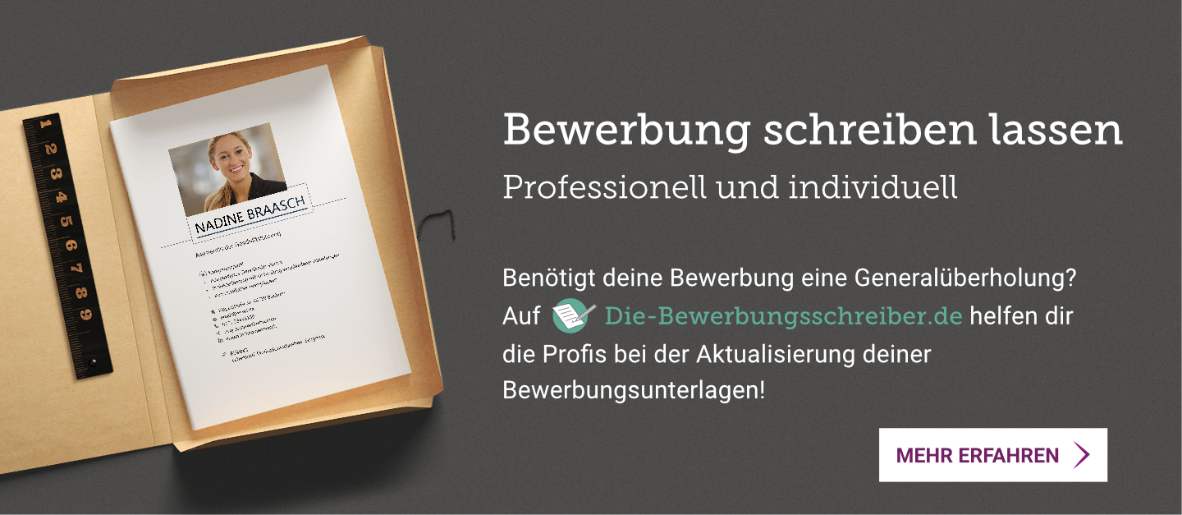 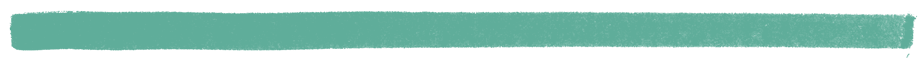 www.die-bewerbungsschreiber.de